МУНИЦИПАЛЬНОЕ АВТОНОМНОЕ  ОБЩЕОБРАЗОВАТЕЛЬНОЕ УЧРЕЖДЕНИЕДУБРОВИНСКАЯ СРЕДНЯЯ ОБЩЕОБРАЗОВАТЕЛЬНАЯ ШКОЛА626244, Тюменская область, Вагайский район, с.Дубровное ул. Запольная 6,тел.31-2-03УтверждаюДиректор      С.Г.Евланова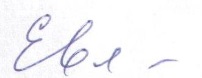 ГРАФИК ПРИЕМА ДЕТЕЙС 01.09.2020 – 25.12.2020 г.классыКоличество детейВремя прихода в школуВход Ответственный за прием детей и утренний фильтр1208.00 – 8.10Центральный входДежурный учитель по графику2178.10 – 8.20Запасной вход № 1Дежурный учитель по графику3178.20 – 8.30Запасной вход № 1Дежурный учитель по графику4207.50 – 8.00Запасной вход № 1Дежурный учитель по графику5198.00 – 8.10Центральный входДежурный учитель по графику6168.10 – 8.20Запасной вход № 1Дежурный учитель по графику7187.50 – 8.00Центральный входДежурный учитель по графику8158.10 – 8.20Центральный входДежурный учитель по графику9158.20 – 8.30Центральный входДежурный учитель по графику1098.10 – 8.20Центральный входДежурный учитель по графику1188.10 – 8.20Центральный входДежурный учитель по графику